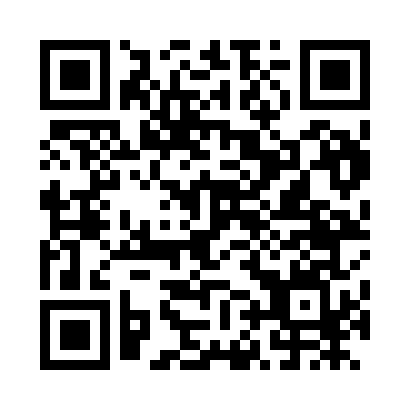 Prayer times for Afrati, GreeceWed 1 May 2024 - Fri 31 May 2024High Latitude Method: Angle Based RulePrayer Calculation Method: Muslim World LeagueAsar Calculation Method: HanafiPrayer times provided by https://www.salahtimes.comDateDayFajrSunriseDhuhrAsrMaghribIsha1Wed4:536:271:156:058:049:322Thu4:526:261:156:058:059:343Fri4:516:251:156:068:069:354Sat4:496:241:156:068:079:365Sun4:486:231:156:078:079:376Mon4:476:221:156:078:089:387Tue4:456:211:156:078:099:398Wed4:446:201:156:088:109:409Thu4:436:191:156:088:119:4110Fri4:426:191:156:098:119:4311Sat4:406:181:156:098:129:4412Sun4:396:171:156:108:139:4513Mon4:386:161:156:108:149:4614Tue4:376:151:156:108:159:4715Wed4:366:151:156:118:159:4816Thu4:356:141:156:118:169:4917Fri4:346:131:156:128:179:5018Sat4:326:121:156:128:189:5119Sun4:316:121:156:128:189:5220Mon4:306:111:156:138:199:5321Tue4:306:111:156:138:209:5522Wed4:296:101:156:148:219:5623Thu4:286:091:156:148:219:5724Fri4:276:091:156:148:229:5825Sat4:266:081:156:158:239:5926Sun4:256:081:166:158:2310:0027Mon4:246:071:166:158:2410:0128Tue4:246:071:166:168:2510:0129Wed4:236:071:166:168:2510:0230Thu4:226:061:166:178:2610:0331Fri4:226:061:166:178:2710:04